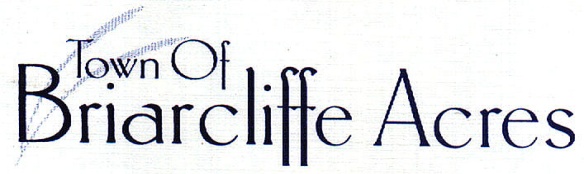 The Town Council held a Budget Workshop on Thursday, April 26, 2018 at 3:00pm in the Town office at 121 North Gate Road, Myrtle Beach, South Carolina  29572.	Present				Mayor				Huston Huffman					Members of Council		David Buonviri									James Leach									Brian Palliser									John Wylie						Chief of Police		Kyle Lamparter						Town Clerk			Jennifer Newbold		With a quorum present, Mayor Huffman called the Workshop to order at 3:00pm.	Treasurer Leach presented a full-scale report of prior budget spending, current, up to date expenditures and receipts, and those forecasted through the fiscal year.  The Mayor, each member of Council, the Police Chief, and the Clerk all provided additional insight.  Amendment discussions proceeded for the current fiscal year and beginning discussions of the Town Budget took place for the 2018/2019 Fiscal Year.	No public input was shared.With no further business to address, the 2018/2019 Fiscal Year Budget Workshop adjourned at 4:31pm.						Respectfully submitted,Jennifer NewboldJennifer Newbold						Town ClerkApproved _____________________Office Of Town Clerk  121 North Gate Road  Myrtle Beach, South Carolina  29572  843.272.8863